非同期会議の議事録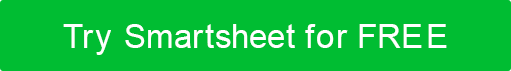 場所日付時間会議/プロジェクト名議事録作成者議事録作成者1. 懇談会2. 出席者2. 出席者2. 出席者2. 出席者名前部門/部門電子メール電話3. 議題、決定事項、課題所有者 / によって提示割り当てられた時間4. アクションアイテムによって対処される期日5. 次回の会議  (該当する場合)5. 次回の会議  (該当する場合)5. 次回の会議  (該当する場合)場所日付時間の目的 次回会合の目的 次回会合の目的 次回会合免責事項Web サイトで Smartsheet が提供する記事、テンプレート、または情報は、参照のみを目的としています。当社は、情報を最新かつ正確に保つよう努めていますが、本ウェブサイトまたは本ウェブサイトに含まれる情報、記事、テンプレート、または関連グラフィックに関する完全性、正確性、信頼性、適合性、または可用性について、明示的または黙示的を問わず、いかなる種類の表明または保証も行いません。したがって、お客様がそのような情報に依拠する行為は、お客様ご自身の責任において厳格に行われるものとします。